АДМИНИСТРАЦИЯ ГОРОДСКОГО ПОСЕЛЕНИЯ «МОГЗОНСКОЕ» ПОСТАНОВЛЕНИЕ« 07» октября 2021 года                                                                                № 108пгт. МогзонОб утверждении технического задания на разработку инвестиционной программы Общества с ограниченной ответственностью «Авангард» на территории муниципального образования городское поселение «Могзонское» муниципального района «Хилокский район» 
в сфере теплоснабжения на 2021-2027 годыРуководствуясь Федеральным законом от 27 июля 2010 года № 190-ФЗ 
«О теплоснабжении», Федеральным законом от 06 октября 2003 года № 131-ФЗ «Об общих принципах организации местного самоуправления в Российской Федерации», Постановлением Правительства РФ от 08 августа 2012 года № 808 «Об организации теплоснабжения в Российской Федерации и о внесении изменений в некоторые акты Правительства Российской Федерации», Уставом городского поселения «Могзонское» муниципального района «Хилокский район» Забайкальского края, администрация городского поселения «Могзонское» муниципального района «Хилокский район» Забайкальского края, ПОСТАНОВЛЯЕТ:1. Утвердить техническое задание на разработку инвестиционной программы Общества с ограниченной ответственностью «Авангард» на территории муниципального образования городское поселение «Могзонское» муниципального района «Хилокский район» в сфере теплоснабжения на 
2021 - 2027 годы, согласно приложению.2. Копию настоящего постановления направить ресурсоснабжающей организации, осуществившей разработку инвестиционной программы, в трехдневный срок со дня его принятия.3. Постановление вступает в силу со дня его подписания. Глава городского                               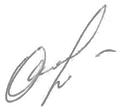 поселения «Могзонское»                                                 А.А. Чирикин